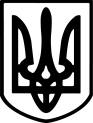 ЛИМАНСЬКА МІСЬКА РАДА ДОНЕЦЬКОЇ ОБЛАСТІ ВИКОНАВЧИЙ КОМІТЕТ РІШЕННЯ_____________                                                                          №______м. ЛиманРозглянувши протокол засідання оцінної комісії з визначення вартості майна та розподілу соціального житла громадян, які бажають стати на соціальний квартирний облік, перебувають на такому обліку та користуються соціальним житлом при виконавчому комітеті міської ради від 17.08.2020 року №7, керуючись Законом України від 12.01.2006 року № 3334-IV «Про житловий фонд соціального призначення», постановою Кабінету Міністрів України від 23.07.2008 № 682 «Деякі питання реалізації Закону України «Про житловий фонд соціального призначення», та ст.ст. 30, 40 Закону України “Про місцеве самоврядування в Україні”, виконавчий комітет міської радиВИРІШИВ:1. Прийняти до соціального квартирного обліку при виконавчому комітеті міської ради на підставі ст.10 Закону України “Про житловий фонд соціального призначення” від 12.01.2006 року № 3334-IV:1.1. Бондаренко Анну Сергіївну, позбавленого батьківського піклування, склад сім’ї 1 особа (заявник)2.  Контроль за виконанням даного рішення покласти на заступника міського голови Муравльову О.М.	Міський голова                                                                             П.Ф.ЦиміданПРОТОКОЛ № 7засідання  оцінної комісії з визначення вартості майна та розподілу соціального житла громадян, які бажають стати на соціальний квартирний облік, перебувають на такому обліку та користуються соціальним житлом  при виконавчому комітеті міської ради від 17.08.2020 рокуМуравльова Олена Миколаївна                 -заступник міського голови,   голова   комісіїГрецький Олександр Вячеславович          -  головний спеціаліст відділу житлово- комунального господарства,секретар комісії                                                                          Члени комісії:Голєв Сергій Іванович                                 - начальник служби у справах дітейСлєпцов Андрій Олександрович               - директор Лиманського міського центру 							       соціальної служби для сім’ї, дітей та						        молоді      Сердюк Ірина Вікторівна                           - в.о.начальника відділу житлово-								       комунального господарства виконавчого 						       комітету міської радиШуляченко Ірина Олексіївна                    -  начальник юридичного відділу виконавчого  комітету міської радиЯцюк Олена Олексіївна                             - заступник начальника Управління соціального захисту населення міської ради					Порядок  денний:1. Прийняття до соціального квартирного облікуСЛУХАЛИ:Муравльову Олену Миколаївну 1. Прийняття до соціального квартирного обліку Бондаренко А.С.ПОСТАНОВИЛИ:1. На підставі ст.10 Закону України “Про житловий фонд соціального призначення” від 12.01.2006 року за № 3334-IV підготувати проект рішення на засідання виконавчого комітету Лиманської міської ради про прийняття до соціального квартирного обліку при виконавчому комітеті Лиманської міської ради :1.1. Бондаренко Анну Сергіївну, позбавленого батьківського піклування, склад сім’ї 1 особа (заявник).Заступник міського голови,голова комісії							     О.М.МуравльоваГоловний спеціаліст відділужитлово-комунального господарствавиконавчого комітету міської ради,секретар комісії							О.В.ГрецькийПро вирішення житлових питань соціального квартирного обліку